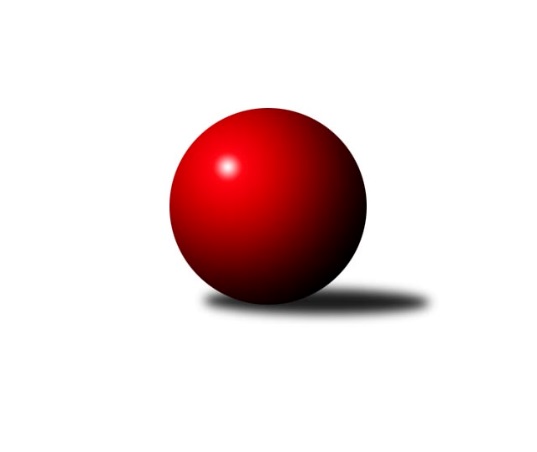 Č.16Ročník 2019/2020	29.4.2024 Jihomoravský KP1 jih 2019/2020Statistika 16. kolaTabulka družstev:		družstvo	záp	výh	rem	proh	skore	sety	průměr	body	plné	dorážka	chyby	1.	KC Hodonín	16	13	0	3	83.5 : 44.5 	(117.5 : 74.5)	2623	26	1782	841	30.8	2.	TJ Sokol Vážany	16	12	1	3	85.5 : 42.5 	(117.0 : 75.0)	2590	25	1789	801	36.4	3.	TJ Sokol Šanov B	16	10	1	5	76.5 : 51.5 	(111.0 : 81.0)	2567	21	1780	788	41.3	4.	KK Sokol Litenčice	16	9	2	5	80.5 : 47.5 	(108.0 : 84.0)	2521	20	1747	773	44.2	5.	SK Podlužan Prušánky B	16	9	1	6	72.5 : 55.5 	(104.0 : 88.0)	2545	19	1746	799	33.3	6.	TJ Sokol Mistřín C	16	8	2	6	67.0 : 61.0 	(93.5 : 98.5)	2568	18	1781	787	39.9	7.	TJ Jiskra Kyjov	16	8	2	6	64.0 : 64.0 	(97.0 : 95.0)	2529	18	1755	774	44.3	8.	SK Kuželky Dubňany C	16	6	1	9	55.5 : 72.5 	(89.5 : 102.5)	2443	13	1719	724	50.8	9.	TJ Sokol Vracov B	16	6	0	10	59.5 : 68.5 	(93.5 : 98.5)	2558	12	1777	781	40.4	10.	TJ Lokomotiva Valtice B	16	3	1	12	47.0 : 81.0 	(85.0 : 107.0)	2462	7	1736	726	51.1	11.	KK Jiskra Čejkovice B	16	3	1	12	38.5 : 89.5 	(63.0 : 129.0)	2447	7	1721	726	61.8	12.	SK Baník Ratíškovice C	16	2	2	12	38.0 : 90.0 	(73.0 : 119.0)	2438	6	1726	712	61.9Tabulka doma:		družstvo	záp	výh	rem	proh	skore	sety	průměr	body	maximum	minimum	1.	KK Sokol Litenčice	9	8	1	0	56.5 : 15.5 	(70.5 : 37.5)	2523	17	2634	2462	2.	TJ Sokol Vážany	8	8	0	0	50.0 : 14.0 	(70.0 : 26.0)	2598	16	2688	2491	3.	KC Hodonín	9	8	0	1	49.5 : 22.5 	(71.0 : 37.0)	2634	16	2692	2561	4.	SK Podlužan Prušánky B	8	7	1	0	50.0 : 14.0 	(65.5 : 30.5)	2675	15	2784	2558	5.	TJ Sokol Šanov B	7	6	0	1	38.5 : 17.5 	(54.5 : 29.5)	2646	12	2747	2548	6.	TJ Jiskra Kyjov	7	5	1	1	34.0 : 22.0 	(46.0 : 38.0)	2599	11	2641	2561	7.	TJ Sokol Mistřín C	8	4	1	3	33.0 : 31.0 	(46.5 : 49.5)	2587	9	2674	2503	8.	SK Kuželky Dubňany C	8	4	0	4	33.5 : 30.5 	(54.5 : 41.5)	2517	8	2607	2418	9.	TJ Sokol Vracov B	8	4	0	4	32.0 : 32.0 	(47.0 : 49.0)	2568	8	2660	2497	10.	TJ Lokomotiva Valtice B	8	3	0	5	27.0 : 37.0 	(42.5 : 53.5)	2510	6	2611	2439	11.	KK Jiskra Čejkovice B	8	2	1	5	24.5 : 39.5 	(32.0 : 64.0)	2359	5	2439	2303	12.	SK Baník Ratíškovice C	8	1	2	5	23.0 : 41.0 	(40.0 : 56.0)	2459	4	2540	2365Tabulka venku:		družstvo	záp	výh	rem	proh	skore	sety	průměr	body	maximum	minimum	1.	KC Hodonín	7	5	0	2	34.0 : 22.0 	(46.5 : 37.5)	2621	10	2739	2484	2.	TJ Sokol Vážany	8	4	1	3	35.5 : 28.5 	(47.0 : 49.0)	2589	9	2691	2487	3.	TJ Sokol Mistřín C	8	4	1	3	34.0 : 30.0 	(47.0 : 49.0)	2566	9	2695	2467	4.	TJ Sokol Šanov B	9	4	1	4	38.0 : 34.0 	(56.5 : 51.5)	2558	9	2628	2472	5.	TJ Jiskra Kyjov	9	3	1	5	30.0 : 42.0 	(51.0 : 57.0)	2520	7	2597	2327	6.	SK Kuželky Dubňany C	8	2	1	5	22.0 : 42.0 	(35.0 : 61.0)	2432	5	2625	2274	7.	TJ Sokol Vracov B	8	2	0	6	27.5 : 36.5 	(46.5 : 49.5)	2556	4	2600	2437	8.	SK Podlužan Prušánky B	8	2	0	6	22.5 : 41.5 	(38.5 : 57.5)	2526	4	2632	2367	9.	KK Sokol Litenčice	7	1	1	5	24.0 : 32.0 	(37.5 : 46.5)	2520	3	2619	2369	10.	SK Baník Ratíškovice C	8	1	0	7	15.0 : 49.0 	(33.0 : 63.0)	2432	2	2503	2298	11.	KK Jiskra Čejkovice B	8	1	0	7	14.0 : 50.0 	(31.0 : 65.0)	2459	2	2585	2372	12.	TJ Lokomotiva Valtice B	8	0	1	7	20.0 : 44.0 	(42.5 : 53.5)	2456	1	2500	2385Tabulka podzimní části:		družstvo	záp	výh	rem	proh	skore	sety	průměr	body	doma	venku	1.	KC Hodonín	11	10	0	1	62.5 : 25.5 	(83.5 : 48.5)	2625	20 	7 	0 	0 	3 	0 	1	2.	TJ Sokol Vážany	11	8	1	2	62.0 : 26.0 	(87.0 : 45.0)	2618	17 	6 	0 	0 	2 	1 	2	3.	TJ Sokol Šanov B	11	8	1	2	58.5 : 29.5 	(83.5 : 48.5)	2579	17 	5 	0 	0 	3 	1 	2	4.	SK Podlužan Prušánky B	11	6	1	4	46.0 : 42.0 	(65.0 : 67.0)	2527	13 	4 	1 	0 	2 	0 	4	5.	SK Kuželky Dubňany C	11	6	1	4	45.0 : 43.0 	(70.0 : 62.0)	2500	13 	4 	0 	1 	2 	1 	3	6.	KK Sokol Litenčice	11	5	2	4	49.0 : 39.0 	(64.5 : 67.5)	2504	12 	5 	1 	0 	0 	1 	4	7.	TJ Jiskra Kyjov	11	5	1	5	43.5 : 44.5 	(64.0 : 68.0)	2555	11 	3 	1 	1 	2 	0 	4	8.	TJ Sokol Mistřín C	11	4	2	5	39.5 : 48.5 	(61.5 : 70.5)	2558	10 	2 	1 	2 	2 	1 	3	9.	TJ Sokol Vracov B	11	4	0	7	39.5 : 48.5 	(63.0 : 69.0)	2553	8 	3 	0 	3 	1 	0 	4	10.	KK Jiskra Čejkovice B	11	3	0	8	29.5 : 58.5 	(46.0 : 86.0)	2432	6 	2 	0 	3 	1 	0 	5	11.	SK Baník Ratíškovice C	11	1	2	8	27.0 : 61.0 	(49.0 : 83.0)	2419	4 	1 	2 	3 	0 	0 	5	12.	TJ Lokomotiva Valtice B	11	0	1	10	26.0 : 62.0 	(55.0 : 77.0)	2454	1 	0 	0 	5 	0 	1 	5Tabulka jarní části:		družstvo	záp	výh	rem	proh	skore	sety	průměr	body	doma	venku	1.	KK Sokol Litenčice	5	4	0	1	31.5 : 8.5 	(43.5 : 16.5)	2564	8 	3 	0 	0 	1 	0 	1 	2.	TJ Sokol Mistřín C	5	4	0	1	27.5 : 12.5 	(32.0 : 28.0)	2603	8 	2 	0 	1 	2 	0 	0 	3.	TJ Sokol Vážany	5	4	0	1	23.5 : 16.5 	(30.0 : 30.0)	2542	8 	2 	0 	0 	2 	0 	1 	4.	TJ Jiskra Kyjov	5	3	1	1	20.5 : 19.5 	(33.0 : 27.0)	2516	7 	2 	0 	0 	1 	1 	1 	5.	SK Podlužan Prušánky B	5	3	0	2	26.5 : 13.5 	(39.0 : 21.0)	2630	6 	3 	0 	0 	0 	0 	2 	6.	KC Hodonín	5	3	0	2	21.0 : 19.0 	(34.0 : 26.0)	2618	6 	1 	0 	1 	2 	0 	1 	7.	TJ Lokomotiva Valtice B	5	3	0	2	21.0 : 19.0 	(30.0 : 30.0)	2499	6 	3 	0 	0 	0 	0 	2 	8.	TJ Sokol Vracov B	5	2	0	3	20.0 : 20.0 	(30.5 : 29.5)	2568	4 	1 	0 	1 	1 	0 	2 	9.	TJ Sokol Šanov B	5	2	0	3	18.0 : 22.0 	(27.5 : 32.5)	2574	4 	1 	0 	1 	1 	0 	2 	10.	SK Baník Ratíškovice C	5	1	0	4	11.0 : 29.0 	(24.0 : 36.0)	2463	2 	0 	0 	2 	1 	0 	2 	11.	KK Jiskra Čejkovice B	5	0	1	4	9.0 : 31.0 	(17.0 : 43.0)	2442	1 	0 	1 	2 	0 	0 	2 	12.	SK Kuželky Dubňany C	5	0	0	5	10.5 : 29.5 	(19.5 : 40.5)	2343	0 	0 	0 	3 	0 	0 	2 Zisk bodů pro družstvo:		jméno hráče	družstvo	body	zápasy	v %	dílčí body	sety	v %	1.	Roman Blažek 	KK Sokol Litenčice 	16	/	16	(100%)	30	/	32	(94%)	2.	Josef Kamenišťák 	TJ Sokol Vážany 	15	/	16	(94%)	28	/	32	(88%)	3.	Josef Toman 	KC Hodonín 	12.5	/	16	(78%)	23.5	/	32	(73%)	4.	Monika Zapletalová 	KK Sokol Litenčice 	11	/	11	(100%)	20	/	22	(91%)	5.	Petr Sedláček 	TJ Sokol Vážany 	10	/	13	(77%)	19	/	26	(73%)	6.	Michal Tušl 	KC Hodonín 	10	/	14	(71%)	18.5	/	28	(66%)	7.	Jozef Kamenišťák 	TJ Sokol Vážany 	10	/	15	(67%)	21	/	30	(70%)	8.	Michal Šimek 	SK Podlužan Prušánky B 	10	/	16	(63%)	17	/	32	(53%)	9.	Jaroslav Klimentík 	TJ Sokol Šanov B 	9	/	12	(75%)	17	/	24	(71%)	10.	Petr Malý 	TJ Sokol Vážany 	9	/	13	(69%)	17	/	26	(65%)	11.	Milan Peťovský 	TJ Sokol Mistřín C 	9	/	14	(64%)	18	/	28	(64%)	12.	Radek Vrška 	TJ Sokol Šanov B 	9	/	14	(64%)	16.5	/	28	(59%)	13.	Pavel Antoš 	SK Kuželky Dubňany C 	9	/	15	(60%)	18.5	/	30	(62%)	14.	Antonín Svozil ml.	TJ Jiskra Kyjov 	9	/	15	(60%)	16.5	/	30	(55%)	15.	Roman Krůza 	TJ Lokomotiva Valtice B 	9	/	15	(60%)	16	/	30	(53%)	16.	Martin Bílek 	TJ Sokol Vracov B 	9	/	15	(60%)	16	/	30	(53%)	17.	Vladimír Čech 	TJ Lokomotiva Valtice B 	9	/	16	(56%)	20.5	/	32	(64%)	18.	Milan Kochaníček 	KK Sokol Litenčice 	8.5	/	11	(77%)	15.5	/	22	(70%)	19.	Pavel Flamík 	SK Podlužan Prušánky B 	8.5	/	13	(65%)	13	/	26	(50%)	20.	Ladislav Teplík 	SK Kuželky Dubňany C 	8	/	10	(80%)	13	/	20	(65%)	21.	Petr Kesjár 	TJ Sokol Šanov B 	8	/	12	(67%)	17	/	24	(71%)	22.	Aleš Zálešák 	KC Hodonín 	8	/	13	(62%)	18.5	/	26	(71%)	23.	Jiří Novotný 	SK Podlužan Prušánky B 	8	/	13	(62%)	14	/	26	(54%)	24.	Vladislav Kozák 	TJ Sokol Mistřín C 	8	/	13	(62%)	14	/	26	(54%)	25.	Ladislav Kacetl 	TJ Sokol Šanov B 	8	/	14	(57%)	15	/	28	(54%)	26.	Antonín Svozil st.	TJ Jiskra Kyjov 	8	/	15	(53%)	17	/	30	(57%)	27.	Radim Kroupa 	TJ Sokol Vážany 	7.5	/	12	(63%)	13	/	24	(54%)	28.	Pavel Dolinajec 	KK Jiskra Čejkovice B 	7.5	/	15	(50%)	16	/	30	(53%)	29.	Richard Juřík 	TJ Sokol Vracov B 	7.5	/	15	(50%)	15	/	30	(50%)	30.	Zdeněk Jurkovič 	SK Kuželky Dubňany C 	7.5	/	16	(47%)	14.5	/	32	(45%)	31.	Jakub Mecl 	SK Baník Ratíškovice C 	7	/	9	(78%)	10	/	18	(56%)	32.	Sára Zálešáková 	SK Podlužan Prušánky B 	7	/	10	(70%)	12.5	/	20	(63%)	33.	Radim Holešinský 	TJ Sokol Mistřín C 	7	/	10	(70%)	12	/	20	(60%)	34.	Martin Mačák 	SK Kuželky Dubňany C 	7	/	11	(64%)	13	/	22	(59%)	35.	Luděk Zapletal 	KK Sokol Litenčice 	7	/	12	(58%)	12	/	24	(50%)	36.	Josef Vařák 	TJ Lokomotiva Valtice B 	7	/	12	(58%)	12	/	24	(50%)	37.	Stanislav Kočí 	TJ Sokol Vracov B 	7	/	13	(54%)	15	/	26	(58%)	38.	Jakub Toman 	KC Hodonín 	7	/	14	(50%)	18	/	28	(64%)	39.	Radovan Kadlec 	KC Hodonín 	7	/	14	(50%)	13.5	/	28	(48%)	40.	Michal Pálka 	SK Podlužan Prušánky B 	7	/	15	(47%)	16	/	30	(53%)	41.	Jiří Špaček 	TJ Jiskra Kyjov 	6.5	/	15	(43%)	15	/	30	(50%)	42.	Radek Kříž 	KC Hodonín 	6	/	8	(75%)	10.5	/	16	(66%)	43.	Roman Klvaň 	TJ Jiskra Kyjov 	6	/	9	(67%)	11.5	/	18	(64%)	44.	Miroslav Bahula 	TJ Sokol Vracov B 	6	/	10	(60%)	9	/	20	(45%)	45.	Ludvík Kuhn 	TJ Jiskra Kyjov 	6	/	11	(55%)	12	/	22	(55%)	46.	Vítězslav Nejedlík 	TJ Sokol Vracov B 	6	/	12	(50%)	15	/	24	(63%)	47.	Alena Kristová 	SK Podlužan Prušánky B 	6	/	12	(50%)	13	/	24	(54%)	48.	Vít Mišurec 	TJ Jiskra Kyjov 	6	/	12	(50%)	12	/	24	(50%)	49.	Jaroslav Konečný 	TJ Sokol Vracov B 	6	/	12	(50%)	12	/	24	(50%)	50.	Karel Mecl 	SK Baník Ratíškovice C 	6	/	13	(46%)	13	/	26	(50%)	51.	Vladimír Stávek 	KK Jiskra Čejkovice B 	6	/	13	(46%)	11	/	26	(42%)	52.	Zdeněk Sedláček 	TJ Sokol Mistřín C 	5	/	9	(56%)	12	/	18	(67%)	53.	Ivan Torony 	TJ Sokol Šanov B 	5	/	9	(56%)	7	/	18	(39%)	54.	Václav Koplík 	SK Baník Ratíškovice C 	5	/	10	(50%)	8	/	20	(40%)	55.	Tomáš Slížek 	SK Podlužan Prušánky B 	5	/	11	(45%)	14	/	22	(64%)	56.	Jan Blahůšek 	SK Kuželky Dubňany C 	5	/	11	(45%)	9	/	22	(41%)	57.	Miroslava Štěrbová 	KK Sokol Litenčice 	5	/	14	(36%)	10	/	28	(36%)	58.	Eduard Jung 	TJ Lokomotiva Valtice B 	5	/	15	(33%)	9	/	30	(30%)	59.	František Fialka 	SK Kuželky Dubňany C 	5	/	16	(31%)	14	/	32	(44%)	60.	Roman Šťastný 	TJ Sokol Mistřín C 	4.5	/	9	(50%)	9	/	18	(50%)	61.	Petr Khol 	TJ Sokol Mistřín C 	4.5	/	12	(38%)	9	/	24	(38%)	62.	Martin Ďurko 	TJ Sokol Šanov B 	4	/	6	(67%)	8.5	/	12	(71%)	63.	Josef Smažinka 	KK Sokol Litenčice 	4	/	8	(50%)	8.5	/	16	(53%)	64.	Jakub Svoboda 	KK Jiskra Čejkovice B 	4	/	8	(50%)	8	/	16	(50%)	65.	Pavel Slavík 	KC Hodonín 	4	/	9	(44%)	9	/	18	(50%)	66.	Radek Jurčík 	TJ Jiskra Kyjov 	4	/	9	(44%)	8	/	18	(44%)	67.	Dušan Zahradník 	TJ Sokol Vážany 	4	/	9	(44%)	7	/	18	(39%)	68.	Lenka Štěrbová 	KK Sokol Litenčice 	4	/	9	(44%)	6	/	18	(33%)	69.	Tomáš Koplík st.	SK Baník Ratíškovice C 	4	/	10	(40%)	8	/	20	(40%)	70.	Radek Loubal 	TJ Sokol Vážany 	4	/	12	(33%)	10	/	24	(42%)	71.	Tomáš Mrkávek 	KK Jiskra Čejkovice B 	4	/	16	(25%)	10	/	32	(31%)	72.	Michal Stieranka 	TJ Sokol Šanov B 	3.5	/	8	(44%)	8	/	16	(50%)	73.	Michal Hlinecký 	KK Jiskra Čejkovice B 	3.5	/	13	(27%)	9	/	26	(35%)	74.	Martina Miškeříková 	TJ Sokol Mistřín C 	3	/	7	(43%)	3	/	14	(21%)	75.	Kateřina Příkaská 	SK Baník Ratíškovice C 	3	/	8	(38%)	9	/	16	(56%)	76.	Jiří Fojtík 	KK Jiskra Čejkovice B 	3	/	14	(21%)	4	/	28	(14%)	77.	Robert Gecs 	TJ Lokomotiva Valtice B 	3	/	15	(20%)	9.5	/	30	(32%)	78.	Zdeněk Burian 	KK Jiskra Čejkovice B 	2.5	/	6	(42%)	3	/	12	(25%)	79.	Karel Saidl 	TJ Sokol Šanov B 	2	/	2	(100%)	3	/	4	(75%)	80.	Martina Kapustová 	TJ Lokomotiva Valtice B 	2	/	3	(67%)	4	/	6	(67%)	81.	Adam Pavel Špaček 	TJ Sokol Mistřín C 	2	/	3	(67%)	2	/	6	(33%)	82.	František Hél 	TJ Sokol Šanov B 	2	/	4	(50%)	4	/	8	(50%)	83.	Petr Valášek 	TJ Sokol Mistřín C 	2	/	4	(50%)	3.5	/	8	(44%)	84.	Michal Zdražil 	KC Hodonín 	2	/	5	(40%)	4	/	10	(40%)	85.	Miroslav Vojtěch 	TJ Lokomotiva Valtice B 	2	/	5	(40%)	4	/	10	(40%)	86.	Martin Pechal 	TJ Sokol Vracov B 	2	/	5	(40%)	3	/	10	(30%)	87.	Pavel Měsíček 	TJ Sokol Mistřín C 	2	/	10	(20%)	8	/	20	(40%)	88.	Tomáš Pokoj 	SK Baník Ratíškovice C 	2	/	10	(20%)	5	/	20	(25%)	89.	Jan Klimentík 	TJ Sokol Šanov B 	2	/	11	(18%)	10	/	22	(45%)	90.	Martin Švrček 	SK Baník Ratíškovice C 	2	/	13	(15%)	8	/	26	(31%)	91.	Marta Beranová 	SK Baník Ratíškovice C 	1	/	1	(100%)	2	/	2	(100%)	92.	Martin Šubrt 	TJ Jiskra Kyjov 	1	/	1	(100%)	2	/	2	(100%)	93.	Martina Nejedlíková 	TJ Sokol Vracov B 	1	/	1	(100%)	2	/	2	(100%)	94.	Kristýna Blechová 	TJ Sokol Šanov B 	1	/	1	(100%)	2	/	2	(100%)	95.	Ludvík Vašulka 	TJ Sokol Mistřín C 	1	/	1	(100%)	2	/	2	(100%)	96.	Eliška Koňaříková 	TJ Lokomotiva Valtice B 	1	/	1	(100%)	1.5	/	2	(75%)	97.	Simona Maradová 	TJ Sokol Mistřín C 	1	/	1	(100%)	1	/	2	(50%)	98.	Filip Benada 	SK Podlužan Prušánky B 	1	/	1	(100%)	1	/	2	(50%)	99.	Michal Veselý 	SK Kuželky Dubňany C 	1	/	1	(100%)	1	/	2	(50%)	100.	Vojtěch Toman 	SK Baník Ratíškovice C 	1	/	2	(50%)	2	/	4	(50%)	101.	Pavel Lasovský ml.	TJ Sokol Vážany 	1	/	3	(33%)	1	/	6	(17%)	102.	Josef Smažinka 	KK Sokol Litenčice 	1	/	3	(33%)	1	/	6	(17%)	103.	Jaromír Sedláček 	TJ Lokomotiva Valtice B 	1	/	4	(25%)	4	/	8	(50%)	104.	Milan Štěrba 	KK Sokol Litenčice 	1	/	4	(25%)	2.5	/	8	(31%)	105.	Jiří Dluhoš 	TJ Sokol Vracov B 	1	/	5	(20%)	3	/	10	(30%)	106.	Zdeněk Hanák 	SK Kuželky Dubňany C 	1	/	5	(20%)	3	/	10	(30%)	107.	Kristýna Košuličová 	SK Baník Ratíškovice C 	1	/	5	(20%)	3	/	10	(30%)	108.	Kateřina Kravicová 	KK Sokol Litenčice 	1	/	5	(20%)	2.5	/	10	(25%)	109.	Marcel Šebek 	SK Baník Ratíškovice C 	1	/	5	(20%)	2	/	10	(20%)	110.	Petr Horák 	SK Kuželky Dubňany C 	0	/	1	(0%)	1	/	2	(50%)	111.	Zdeněk Helešic 	SK Baník Ratíškovice C 	0	/	1	(0%)	1	/	2	(50%)	112.	Aleš Zlatník 	SK Kuželky Dubňany C 	0	/	1	(0%)	1	/	2	(50%)	113.	Zdeněk Hosaja 	SK Podlužan Prušánky B 	0	/	1	(0%)	0.5	/	2	(25%)	114.	Milan Čupr 	TJ Sokol Vracov B 	0	/	1	(0%)	0	/	2	(0%)	115.	Jan Goliáš 	TJ Sokol Vracov B 	0	/	1	(0%)	0	/	2	(0%)	116.	Kryštof Čech 	SK Podlužan Prušánky B 	0	/	1	(0%)	0	/	2	(0%)	117.	Adam Podéšť 	SK Baník Ratíškovice C 	0	/	1	(0%)	0	/	2	(0%)	118.	Božena Vajdová 	TJ Lokomotiva Valtice B 	0	/	1	(0%)	0	/	2	(0%)	119.	Milan Šváb 	TJ Lokomotiva Valtice B 	0	/	2	(0%)	1.5	/	4	(38%)	120.	Richard Cigánek 	TJ Lokomotiva Valtice B 	0	/	2	(0%)	1	/	4	(25%)	121.	Zbyněk Škoda 	TJ Lokomotiva Valtice B 	0	/	2	(0%)	1	/	4	(25%)	122.	Martin Koutný 	SK Kuželky Dubňany C 	0	/	2	(0%)	0.5	/	4	(13%)	123.	Antonín Zýbal 	SK Baník Ratíškovice C 	0	/	2	(0%)	0	/	4	(0%)	124.	František Ilčík 	SK Kuželky Dubňany C 	0	/	2	(0%)	0	/	4	(0%)	125.	Jan Kovář 	TJ Sokol Vážany 	0	/	3	(0%)	1	/	6	(17%)	126.	Jan Beneš 	TJ Lokomotiva Valtice B 	0	/	3	(0%)	1	/	6	(17%)	127.	Aleš Jurkovič 	SK Kuželky Dubňany C 	0	/	4	(0%)	1	/	8	(13%)	128.	Hana Majzlíková 	KK Jiskra Čejkovice B 	0	/	11	(0%)	2	/	22	(9%)Průměry na kuželnách:		kuželna	průměr	plné	dorážka	chyby	výkon na hráče	1.	Šanov, 1-4	2618	1803	814	39.5	(436.3)	2.	Prušánky (dvoudráha), 1-2	2615	1787	827	34.9	(435.9)	3.	Kyjov, 1-2	2578	1783	794	44.1	(429.7)	4.	TJ Sokol Mistřín, 1-4	2575	1787	788	42.3	(429.2)	5.	TJ Sokol Vracov, 1-6	2561	1760	800	39.8	(426.9)	6.	Ratíškovice, 1-4	2540	1766	773	44.0	(423.4)	7.	KK Vyškov, 1-4	2536	1771	765	42.7	(422.7)	8.	TJ Lokomotiva Valtice, 1-4	2516	1755	761	48.9	(419.4)	9.	Dubňany, 1-4	2514	1751	762	49.4	(419.0)	10.	Litenčice, 1-2	2469	1721	748	45.1	(411.6)	11.	KK Jiskra Čejkovice, 1-2	2412	1705	707	60.9	(402.1)Nejlepší výkony na kuželnách:Šanov, 1-4TJ Sokol Šanov B	2747	10. kolo	Ladislav Kacetl 	TJ Sokol Šanov B	495	10. koloTJ Sokol Šanov B	2728	13. kolo	Antonín Svozil ml.	TJ Jiskra Kyjov	491	8. koloTJ Sokol Mistřín C	2695	15. kolo	Petr Kesjár 	TJ Sokol Šanov B	489	10. koloTJ Sokol Šanov B	2654	4. kolo	Ladislav Kacetl 	TJ Sokol Šanov B	480	8. koloKC Hodonín	2632	13. kolo	Petr Kesjár 	TJ Sokol Šanov B	479	4. koloTJ Sokol Šanov B	2627	8. kolo	Radek Vrška 	TJ Sokol Šanov B	475	4. koloKK Sokol Litenčice	2619	10. kolo	Petr Kesjár 	TJ Sokol Šanov B	474	13. koloTJ Sokol Šanov B	2615	15. kolo	Josef Toman 	KC Hodonín	474	13. koloTJ Sokol Šanov B	2606	2. kolo	Ladislav Kacetl 	TJ Sokol Šanov B	473	13. koloTJ Jiskra Kyjov	2597	8. kolo	Vladislav Kozák 	TJ Sokol Mistřín C	472	15. koloPrušánky (dvoudráha), 1-2SK Podlužan Prušánky B	2784	6. kolo	Roman Blažek 	KK Sokol Litenčice	504	8. koloSK Podlužan Prušánky B	2742	12. kolo	Sára Zálešáková 	SK Podlužan Prušánky B	494	6. koloSK Podlužan Prušánky B	2729	14. kolo	Pavel Flamík 	SK Podlužan Prušánky B	487	12. koloSK Podlužan Prušánky B	2699	3. kolo	Alena Kristová 	SK Podlužan Prušánky B	484	16. koloSK Podlužan Prušánky B	2683	16. kolo	Pavel Flamík 	SK Podlužan Prušánky B	482	3. koloSK Podlužan Prušánky B	2631	11. kolo	Alena Kristová 	SK Podlužan Prušánky B	481	11. koloTJ Sokol Šanov B	2610	14. kolo	Michal Šimek 	SK Podlužan Prušánky B	479	14. koloTJ Sokol Mistřín C	2607	11. kolo	Petr Khol 	TJ Sokol Mistřín C	478	11. koloKK Sokol Litenčice	2589	8. kolo	Sára Zálešáková 	SK Podlužan Prušánky B	474	16. koloKK Jiskra Čejkovice B	2585	16. kolo	Michal Šimek 	SK Podlužan Prušánky B	471	12. koloKyjov, 1-2KC Hodonín	2739	2. kolo	Vít Mišurec 	TJ Jiskra Kyjov	503	10. koloTJ Jiskra Kyjov	2641	4. kolo	Radek Kříž 	KC Hodonín	498	2. koloTJ Jiskra Kyjov	2631	2. kolo	Josef Toman 	KC Hodonín	494	2. koloTJ Jiskra Kyjov	2610	15. kolo	Ludvík Kuhn 	TJ Jiskra Kyjov	488	15. koloTJ Sokol Vážany	2609	10. kolo	Jiří Špaček 	TJ Jiskra Kyjov	484	4. koloTJ Jiskra Kyjov	2609	10. kolo	Aleš Zálešák 	KC Hodonín	479	2. koloSK Podlužan Prušánky B	2603	15. kolo	Pavel Měsíček 	TJ Sokol Mistřín C	472	5. koloTJ Jiskra Kyjov	2582	13. kolo	Antonín Svozil ml.	TJ Jiskra Kyjov	471	4. koloTJ Jiskra Kyjov	2562	7. kolo	Antonín Svozil st.	TJ Jiskra Kyjov	466	13. koloTJ Jiskra Kyjov	2561	5. kolo	Ludvík Kuhn 	TJ Jiskra Kyjov	464	2. koloTJ Sokol Mistřín, 1-4TJ Sokol Mistřín C	2674	16. kolo	Jozef Kamenišťák 	TJ Sokol Vážany	475	8. koloTJ Sokol Vážany	2644	8. kolo	Ivan Torony 	TJ Sokol Šanov B	473	3. koloTJ Sokol Mistřín C	2633	8. kolo	Jakub Mecl 	SK Baník Ratíškovice C	472	10. koloTJ Sokol Šanov B	2628	3. kolo	Radim Holešinský 	TJ Sokol Mistřín C	472	8. koloTJ Sokol Mistřín C	2626	1. kolo	Radim Holešinský 	TJ Sokol Mistřín C	470	1. koloSK Kuželky Dubňany C	2625	1. kolo	Pavel Dolinajec 	KK Jiskra Čejkovice B	468	6. koloKC Hodonín	2622	12. kolo	Simona Maradová 	TJ Sokol Mistřín C	467	16. koloTJ Sokol Mistřín C	2606	12. kolo	Josef Toman 	KC Hodonín	467	12. koloTJ Sokol Mistřín C	2568	10. kolo	Vladislav Kozák 	TJ Sokol Mistřín C	465	10. koloTJ Sokol Mistřín C	2557	14. kolo	Petr Valášek 	TJ Sokol Mistřín C	462	16. koloTJ Sokol Vracov, 1-6KC Hodonín	2681	5. kolo	Martin Bílek 	TJ Sokol Vracov B	492	7. koloTJ Sokol Vracov B	2660	5. kolo	Josef Kamenišťák 	TJ Sokol Vážany	472	2. koloTJ Sokol Vracov B	2632	2. kolo	Martin Bílek 	TJ Sokol Vracov B	469	2. koloKK Sokol Litenčice	2614	15. kolo	Jaroslav Konečný 	TJ Sokol Vracov B	469	5. koloTJ Sokol Mistřín C	2595	7. kolo	Jakub Toman 	KC Hodonín	467	5. koloTJ Sokol Vážany	2594	2. kolo	Radim Kroupa 	TJ Sokol Vážany	466	2. koloTJ Sokol Vracov B	2577	1. kolo	Martin Bílek 	TJ Sokol Vracov B	466	1. koloTJ Sokol Vracov B	2560	15. kolo	Miroslav Bahula 	TJ Sokol Vracov B	463	15. koloTJ Sokol Vracov B	2559	7. kolo	Roman Blažek 	KK Sokol Litenčice	463	15. koloTJ Sokol Vracov B	2552	12. kolo	Josef Toman 	KC Hodonín	463	5. koloRatíškovice, 1-4KC Hodonín	2692	4. kolo	Michal Pálka 	SK Podlužan Prušánky B	489	9. koloKC Hodonín	2671	9. kolo	Aleš Zálešák 	KC Hodonín	478	8. koloKC Hodonín	2667	8. kolo	Josef Toman 	KC Hodonín	467	9. koloKC Hodonín	2651	1. kolo	Josef Toman 	KC Hodonín	466	4. koloKC Hodonín	2640	16. kolo	Josef Toman 	KC Hodonín	466	8. koloKC Hodonín	2637	3. kolo	Richard Juřík 	TJ Sokol Vracov B	464	16. koloSK Podlužan Prušánky B	2632	9. kolo	Radovan Kadlec 	KC Hodonín	464	1. koloKC Hodonín	2604	6. kolo	Michal Tušl 	KC Hodonín	464	9. koloTJ Jiskra Kyjov	2597	9. kolo	Pavel Slavík 	KC Hodonín	463	4. koloTJ Jiskra Kyjov	2593	14. kolo	František Fialka 	SK Kuželky Dubňany C	463	11. koloKK Vyškov, 1-4TJ Sokol Vážany	2688	9. kolo	Petr Malý 	TJ Sokol Vážany	497	7. koloTJ Sokol Vážany	2660	7. kolo	Josef Kamenišťák 	TJ Sokol Vážany	480	3. koloTJ Sokol Vážany	2637	5. kolo	Petr Sedláček 	TJ Sokol Vážany	480	5. koloTJ Sokol Vážany	2593	14. kolo	Roman Krůza 	TJ Lokomotiva Valtice B	476	12. koloTJ Sokol Vracov B	2587	14. kolo	Petr Sedláček 	TJ Sokol Vážany	475	12. koloTJ Sokol Vážany	2587	11. kolo	Josef Kamenišťák 	TJ Sokol Vážany	475	9. koloTJ Sokol Vážany	2582	12. kolo	Petr Malý 	TJ Sokol Vážany	469	9. koloTJ Sokol Vážany	2546	1. kolo	Josef Kamenišťák 	TJ Sokol Vážany	466	5. koloTJ Sokol Šanov B	2522	11. kolo	Petr Malý 	TJ Sokol Vážany	464	11. koloTJ Lokomotiva Valtice B	2500	12. kolo	Jozef Kamenišťák 	TJ Sokol Vážany	463	9. koloTJ Lokomotiva Valtice, 1-4TJ Sokol Vážany	2691	4. kolo	Petr Malý 	TJ Sokol Vážany	477	4. koloTJ Lokomotiva Valtice B	2611	13. kolo	Josef Vařák 	TJ Lokomotiva Valtice B	472	2. koloTJ Sokol Šanov B	2598	6. kolo	Vladimír Čech 	TJ Lokomotiva Valtice B	467	4. koloTJ Sokol Mistřín C	2584	2. kolo	Josef Kamenišťák 	TJ Sokol Vážany	459	4. koloKC Hodonín	2582	10. kolo	Vladislav Kozák 	TJ Sokol Mistřín C	458	2. koloSK Podlužan Prušánky B	2568	13. kolo	Radek Vrška 	TJ Sokol Šanov B	457	6. koloTJ Lokomotiva Valtice B	2522	10. kolo	Michal Šimek 	SK Podlužan Prušánky B	456	13. koloTJ Lokomotiva Valtice B	2512	6. kolo	Roman Krůza 	TJ Lokomotiva Valtice B	456	15. koloTJ Lokomotiva Valtice B	2506	16. kolo	Jaromír Sedláček 	TJ Lokomotiva Valtice B	456	13. koloTJ Lokomotiva Valtice B	2505	2. kolo	Martina Kapustová 	TJ Lokomotiva Valtice B	451	16. koloDubňany, 1-4SK Kuželky Dubňany C	2607	8. kolo	Michal Šimek 	SK Podlužan Prušánky B	476	10. koloSK Kuželky Dubňany C	2596	6. kolo	Karel Saidl 	TJ Sokol Šanov B	471	16. koloTJ Sokol Vracov B	2564	8. kolo	Monika Zapletalová 	KK Sokol Litenčice	469	4. koloSK Kuželky Dubňany C	2549	3. kolo	Vítězslav Nejedlík 	TJ Sokol Vracov B	468	8. koloTJ Sokol Šanov B	2544	16. kolo	Zdeněk Jurkovič 	SK Kuželky Dubňany C	461	14. koloTJ Jiskra Kyjov	2542	6. kolo	Josef Vařák 	TJ Lokomotiva Valtice B	458	3. koloSK Kuželky Dubňany C	2532	4. kolo	František Fialka 	SK Kuželky Dubňany C	455	3. koloSK Podlužan Prušánky B	2529	10. kolo	Jan Blahůšek 	SK Kuželky Dubňany C	454	8. koloSK Kuželky Dubňany C	2521	10. kolo	Vladislav Kozák 	TJ Sokol Mistřín C	453	13. koloSK Baník Ratíškovice C	2503	14. kolo	František Fialka 	SK Kuželky Dubňany C	452	14. koloLitenčice, 1-2KK Sokol Litenčice	2634	14. kolo	Monika Zapletalová 	KK Sokol Litenčice	476	9. koloKK Sokol Litenčice	2559	16. kolo	Roman Blažek 	KK Sokol Litenčice	472	14. koloKK Sokol Litenčice	2545	1. kolo	Milan Kochaníček 	KK Sokol Litenčice	467	16. koloKK Sokol Litenčice	2535	12. kolo	Monika Zapletalová 	KK Sokol Litenčice	462	14. koloKK Sokol Litenčice	2523	7. kolo	Milan Kochaníček 	KK Sokol Litenčice	462	1. koloTJ Jiskra Kyjov	2501	1. kolo	Roman Blažek 	KK Sokol Litenčice	457	12. koloKK Sokol Litenčice	2499	6. kolo	Milan Kochaníček 	KK Sokol Litenčice	456	7. koloTJ Sokol Vážany	2487	16. kolo	Roman Blažek 	KK Sokol Litenčice	455	3. koloKC Hodonín	2484	7. kolo	Monika Zapletalová 	KK Sokol Litenčice	450	16. koloKK Sokol Litenčice	2477	9. kolo	Jakub Toman 	KC Hodonín	449	7. koloKK Jiskra Čejkovice, 1-2KC Hodonín	2608	15. kolo	Michal Tušl 	KC Hodonín	479	15. koloTJ Sokol Vracov B	2600	10. kolo	Jakub Toman 	KC Hodonín	474	15. koloTJ Sokol Šanov B	2536	9. kolo	Vítězslav Nejedlík 	TJ Sokol Vracov B	473	10. koloTJ Sokol Vážany	2532	13. kolo	Josef Kamenišťák 	TJ Sokol Vážany	471	13. koloKK Jiskra Čejkovice B	2439	10. kolo	Jakub Svoboda 	KK Jiskra Čejkovice B	465	15. koloKK Jiskra Čejkovice B	2397	5. kolo	Martin Bílek 	TJ Sokol Vracov B	463	10. koloSK Kuželky Dubňany C	2388	7. kolo	Radek Kříž 	KC Hodonín	454	15. koloKK Jiskra Čejkovice B	2383	2. kolo	Vladimír Stávek 	KK Jiskra Čejkovice B	454	5. koloKK Sokol Litenčice	2369	2. kolo	Roman Blažek 	KK Sokol Litenčice	453	2. koloSK Podlužan Prušánky B	2367	5. kolo	Tomáš Slížek 	SK Podlužan Prušánky B	450	5. koloČetnost výsledků:	8.0 : 0.0	4x	7.5 : 0.5	2x	7.0 : 1.0	15x	6.0 : 2.0	17x	5.5 : 2.5	2x	5.0 : 3.0	19x	4.5 : 3.5	1x	4.0 : 4.0	7x	3.0 : 5.0	9x	2.5 : 5.5	1x	2.0 : 6.0	10x	1.5 : 6.5	1x	1.0 : 7.0	8x